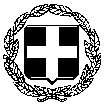 ΕΛΛΗΝΙΚΗ ΔΗΜΟΚΡΑΤΙΑ       					 Φάρσαλα ,   18 Νοεμβρίου  2016ΝΟΜΟΣ ΛΑΡΙΣΑΣ                         	                            	Αριθμ. Πρωτ.: 17742ΔΗΜΟΣ ΦΑΡΣΑΛΩΝΔΙΕΥΘΥΝΣΗ ΠΡΟΓΡΑΜΜΑΤΙΣΜΟΥ &  ΑΝΑΠΤΥΞΗΣΤΜΗΜΑ ΠΡΟΓΡΑΜΜΑΤΙΣΜΟΥ, ΟΡΓΑΝΩΣΗΣ & ΠΛΗΡΟΦΟΡΙΚΗΣΤαχ. Δ/νση : Πατρόκλου 3                   Ταχ. Κώδ. :  40300, ΦάρσαλαΠληροφορίες : Κωνσταντία ΜπανιάΤηλεφ.: 24013 50105Fax : 2491023914	ΤΕΧΝΙΚΕΣ ΠΡΟΔΙΑΓΡΑΦΕΣ Η περιγραφή  των τεχνικών προδιαγραφών των επιμέρους  τμημάτων της προμήθειας έχει  γίνει με την καταγραφή σε ανεξάρτητους πίνακες των βασικών προδιαγραφών για κάθε ένα από αυτά (υλικό, λογισμικό, μεθοδολογίες, υπηρεσίες κ.λ.π.).Οι απαντήσεις σε κάθε μία προδιαγραφή θα πρέπει να γίνουν με  μεγάλη σαφήνεια από τους υποψήφιους αναδόχους ώστε να τεκμηριωθεί επαρκώς η ικανοποίηση των προδιαγραφών.  Σε περιπτώσεις που δεν είναι εφικτή η καταγραφή της απάντησης μέσα στον πίνακα (λόγω χώρου, π.χ. στην καταγραφή μεθοδολογιών, υπηρεσιών, δικτύου κ.λ.π.) θα πρέπει να αναλυθεί σε αντίστοιχο τεχνικό παράρτημα και στον πίνακα θα καταγραφεί σαφής παραπομπή σε αυτό (κεφάλαιο, σελίδα, παράγραφος) του σημείου που τεκμηριώνεται η ικανοποίηση της προδιαγραφής.Ο Ανάδοχος υποχρεούται να απαντήσει σε όλες τις ερωτήσεις που διατυπώνονται στους πίνακες συμμόρφωσης ανεξάρτητα από το αν το συγκεκριμένο ερώτημα αποτελεί υποχρεωτική απαίτηση ή όχι.Σε ορισμένα σημεία στις τεχνικές προδιαγραφές που ακολουθούν και όπου δεν είναι εφικτή η πλήρης τεχνική περιγραφή των ζητουμένων λειτουργικών χαρακτηριστικών μπορεί να αναφέρονται ενδεικτικά συγκεκριμένα προϊόντα ή εμπορικά σήματα. Στις περιπτώσεις αυτές τα ζητούμενα προϊόντα είναι απλώς ισοδύναμα των ενδεικτικώς αναφερομένων. Οι υποψήφιοι προμηθευτές μπορούν  να υποβάλουν προσφορές για αντίστοιχα προϊόντα τεκμηριώνοντας με τον καλύτερο κατά την κρίση τους τρόπο την αντιστοιχία.Ο προσφερόμενος εξοπλισμός πρέπει να είναι καινούργιος και σύγχρονης τεχνολογίας με πρόσφατη ημερομηνία ανακοίνωσης (κατά προτίμηση μέσα στους τελευταίους 12 μήνες πριν την ημερομηνία κατάθεσης της προσφοράς), να κυκλοφορεί στην διεθνή αγορά και να μην υπάρχει ανακοίνωση περί αντικατάστασης/απόσυρσης του και να φέρει σήμανση (πιστοποιητικά) CE, EPA Energy Star (εξοικονόμηση ενέργειας) και προστασίας περιβάλλοντος.Τα τμήματα που συνθέτουν το σύστημα του προσωπικού υπολογιστή  (κεντρική μονάδα, οθόνη, πληκτρολόγιο και ποντίκι) να προέρχονται από την ίδια κατασκευάστρια  εταιρεία που θα αναγράφεται  εμφανώς   πάνω σ’ αυτά και στα κιβώτια όπου θα είναι συσκευασμένα.Το σύνολο του συστήματος να είναι συναρμολογημένο από το εργοστάσιο κατασκευής του προσωπικού υπολογιστή εγκεκριμένο και πιστοποιημένο από την κατασκευάστρια εταιρεία και να υπάρχει ένδειξη που να το βεβαιώνει.Τα ανταλλακτικά πρέπει να είναι καινούργια και όχι refurbished.Σε κάθε περίπτωση ο προσφερόμενος εξοπλισμός θα πρέπει να προέρχεται από κατασκευαστές με πιστοποίηση ISO 9001.ΟΔΗΓΙΕΣ ΣΥΜΠΛΗΡΩΣΗΣ ΤΩΝ ΠΙΝΑΚΩΝ
Οι πίνακες αναλυτικών τεχνικών προδιαγραφών που ακολουθούν θα συμπληρωθούν από τους προμηθευτές.Επεξήγηση των στηλών των πινάκων:α) Στήλη α/α :Στην στήλη αυτή αναγράφεται ο αύξων αριθμός κατά κατηγορία και υποκατηγορία των στοιχείων που περιγράφονται στην επόμενη στήλη.β) Στήλη ΠΡΟΔΙΑΓΡΑΦΕΣ (HARDWARE) :Στην στήλη αυτή περιγράφονται αναλυτικά οι αντίστοιχοι τεχνικοί όροι, υποχρεώσεις ή επεξηγήσεις για τα οποία θα πρέπει να δοθούν αντίστοιχες απαντήσεις.γ) Στήλη ΠΡΟΔΙΑΓΡΑΦΕΣ (ΥΠΟΧΡΕΩΤΙΚΗ ΑΠΑΙΤΗΣΗ) :Στην στήλη αυτή έχουν συμπληρωθεί:Η λέξη «ΝΑΙ», που σημαίνει ότι η αντίστοιχη προδιαγραφή είναι υποχρεωτική για τον προμηθευτή ή αναλυτικά ποσοτικά και ποιοτικά στοιχεία της αντίστοιχης προδιαγραφής.δ) Στήλη ΣΤΟΙΧΕΙΑ ΠΡΟΣΦΟΡΑΣ (ΑΠΑΝΤΗΣΗ ΠΡΟΜΗΘΕΥΤΗ) : Στην στήλη αυτή σημειώνεται η απάντηση του προμηθευτή που έχει την μορφή:«ΝΑΙ / ΟΧΙ» ή αναλυτική ποσοτική και ποιοτική περιγραφή, ανάλογα με το περιεχόμενο του πεδίου της υποχρεωτική απαίτησης.ε) Στήλη ΠΑΡΑΠΟΜΠΗ :Στη στήλη αυτή θα αναγραφεί ο Αύξων αριθμός, σελίδα και στίχος τεχνικού εγχειριδίου, εγγράφου ή δημοσιεύματος με το οποίο υποστηρίζονται σημειωθείσες πληροφορίες στις προηγούμενες στήλες. Το συγκεκριμένο χαρακτηριστικό πρέπει να έχει εντοπισθεί, υπογραμμισθεί και να αναγράφεται ο αριθμός του κριτηρίου των προδιαγραφών που αναφέρεται.Τονίζεται ότι είναι υποχρεωτική η απάντηση σε όλα τα σημεία των πινάκων και η παροχή όλων των πληροφοριών που ζητούνται. Οι απαντήσεις να είναι σαφείς και τυπωμένες ή δακτυλογραφημένες, χωρίς διορθώσεις και σβησίματα.Μη συμμόρφωση με τον παραπάνω όρο συνεπάγεται την απόρριψη της προσφοράς.Ενδεικτικός συνολικός πρoϋπολογισμός  6400 ευρώ.
Ενδεικτικός συνολικός πρoϋπολογισμός  1600 ευρώ.Ενδεικτικός συνολικός πρoϋπολογισμός  600 ευρώΕνδεικτικός συνολικός πρoϋπολογισμός  500 ευρώΕνδεικτικός συνολικός πρoϋπολογισμός  300 ευρώ.ΕΝΔΕΙΚΤΙΚΟΣ ΠΡΟΥΠΟΛΟΓΙΣΜΟΣ ΣΥΝΟΛΙΚΑ 9.400 ευρώ.ΣΗΜΕΙΩΣΗΟ παραπάνω ζητούμενος εξοπλισμός θα παραδοθεί εγκατεστημένος και σε πλήρη λειτουργία.Εάν δεν υπάρχει διαθέσιμο μοντέλο εντός ζητούμενων μηνών ανακοίνωσης τότε ο προμηθευτής θα προσφέρει το πιο πρόσφατο μοντέλο και όχι το μοντέλο υπό απόσυρση.ΜΠΑΝΙΑ ΚΩΝΣΤΑΝΤΙΑΠΕ ΠΛΗΡΟΦΟΡΙΚΗΣAΠΡΟΣΩΠΙΚΟΣ ΥΠΟΛΟΓΙΣΤΗΣ (PC)A1ΓΕΝΙΚΑA1.1Ποσότητα (τεμάχια)8A1.2Να αναγραφεί το Μοντέλο και ο ΚατασκευαστήςΝΑΙΒ1.3Πιστοποιημένη υποστήριξη λειτουργικών συστημάτων MS Windows 10ΝΑΙA2ΜΗΤΡΙΚΗ ΚΑΡΤΑ (MOTHERBOARD)A2.1Τύπος ATX ΝΑΙA2.2Υποδοχές δίαυλου επέκτασης 2A2.2.1PCI-Express X 16 1A2.2.2PCI-Express X 1 1A2.3Υποδοχές δίαυλου SATA 3A2.3.1Υποστήριξη δίαυλου SATA3 (6 Gbps)ΝΑΙA2.4Τύπος υποστηριζόμενης μνήμης σε διαμόρφωση Dual Channel τουλάχιστονDDR3A2.4.1Βασική Ταχύτητα Διαύλου μνήμης (MHz) 1600A2.4.2Υποδοχές  μνήμης / Υποστηριζόμενη μνήμη (GB) 2 / 16A2.5Πυκνωτές αποκλειστικά τύπου solid state ΝΑΙA2.6Σύστημα παθητικής ψύξης (εκτός CPU)ΝΑΙA3ΚΕΝΤΡΙΚΗ ΜΟΝΑΔΑ ΕΠΕΞΕΡΓΑΣΙΑΣA3.1Επεξεργαστής 64-bit οικογένειας Intel Core i5 τέταρτης γενιάς τουλάχιστον ή ισοδύναμοςΝΑΙA3.1.1Κλίμακα κατασκευής (nm) 22A3.1.2Αριθμός πυρήνων (core) 4A3.1.3Βασική συχνότητα λειτουργίας (GHz) 3,3A3.1.4Μνήμη Cache (MB) 6Α3.3Ημερομηνία έναρξης παραγωγής 2014A4ΚΥΡΙΑ ΜΝΗΜΗΒ4.1Τύπος μνήμης DDR3 SDRAM σε διαμόρφωση Dual ChannelΝΑΙΒ4.2Βασική συχνότητα λειτουργίας (MHz) 1600Β4.3Μέγεθος προσφερόμενης μνήμης (GB)  4A5ΚΑΡΤΑ ΓΡΑΦΙΚΩΝA5.1Ενσωματωμένη στην μητρική κάρτα ΝΑΙA5.1.1Να αναγραφεί ο τύποςΝΑΙA5.2Μέγιστη ανάλυση  1920 X 1080A5.3Κοινή (shared) μνήμη βίντεο (MB) 1024A5.4Αναλογική έξοδο (VGA)ΝΑΙA5.5Ψηφιακή έξοδο (DVI ή Display Port)ΝΑΙA5.7Υποστήριξη πρότυπων DirectX 11.1 και OpenGL 4.3ΝΑΙA5.8Σύστημα παθητικής ψύξηςΝΑΙA6ΔΙΚΤΥΑΚΑ ΧΑΡΑΚΤΗΡΙΣΤΙΚΑA6.1Ενσύρματο δίκτυο 10/100/1000 Mbps Auto-senseΝΑΙA6.2Led ενδείξεις για Link, ActivityΝΑΙA6.3Θύρα RJ – 45 / UTPΝΑΙA7ΜΑΓΝΗΤΙΚΑ ΜΕΣΑA7.2Σκληρός ΔίσκοςΝΑΙA7.2.1Χωρητικότητα (GB) 500A7.2.2Δίαυλος SATA3 (6 Gbps)ΝΑΙA7.2.3Ταχύτητα περιστροφής (rpm) 7200A7.2.4Μνήμη Cache (MB) 16A7.3Οδηγός DVD +/- RWΝΑΙA7.3.1Ταχύτητα  8xA8ΔΙΑΦΟΡΑA8.1Υποσύστημα ήχου υψηλής ποιότηταςΝΑΙA8.1.1Θύρα Line-in ή microphone μπροστά / πίσω1 / 1A8.1.2Θύρα Line-out ή headphone μπροστά / πίσω1 / 1A8.2Πληκτρολόγιο 102 / 104 πλήκτρων, τύπου (διάταξης πλήκτρων) ‘QWERTY…’ με μόνιμη αποτύπωση των Ελληνικών και Λατινικών χαρακτήρων στα πλήκτρα, καθώς και το σύμβολο του ευρώ (€) με σύνδεση USBΝΑΙA8.3Ποντίκι οπτικό (ενδεικτική τεχνολογία Microsoft Intellieye ή αντίστοιχο) με σύνδεση USBΝΑΙA8.4Αθόρυβη λειτουργία του υπολογιστή με χρήση συστημάτων παθητικής ψύξης και αθόρυβων ανεμιστήρωνΝΑΙA9ΘΥΡΕΣ  Ι/ΟA9.1USB 2.0 / USB 3.0 6 / 2A9.2Θύρες USB στην πρόσοψη 2A10ΚΟΥΤΙ Η/ΥA10.1Τύπος Midi Tower ή μικρότεροΝΑΙA10.2Η ισχύς τροφοδοτικού να εξασφαλίζει την απρόσκοπτη λειτουργία του συστήματος στην πλήρη σύνθεση του ΝΑΙA10.3Τροφοδοτικό εξοικονόμησης ρεύματοςActive PFCA11ΤΕΚΜΗΡΙΩΣΗ – ΑΔΕΙΕΣ – ΕΓΓΥΗΣΗA11.1Εγχειρίδια και καλώδια σύνδεσηςΝΑΙA11.2Λειτουργικό σύστημα Windows Επαγγελματικής έκδοσης 64-bit, γλώσσας Ελληνικής με δυνατότητα υποβάθμισης σε προηγούμενη έκδοση και το τελευταίο Service PackΝΑΙA11.3Πρώτη δημοσίευση (release date) το πολύ δύο (2) τελευταίων ετώνΝΑΙA11.4Επίσημη άδεια χρήσης λειτουργικού συστήματοςΝΑΙA11.5Το υλικό των σταθμών εργασίας και οι περιφερειακές συσκευές θα πρέπει να ανήκουν στο Hardware Compatibility List του λειτουργικού συστήματος που προτείνεταιΝΑΙA11.6Το λειτουργικό σύστημα, οι οδηγοί συσκευών καθώς και όλο το προεγκατεστημένο  λογισμικό  να  υπάρχουν  σε ηλεκτρονική μορφήΝΑΙA11.7Να υπάρχει δυνατότητα επαναφοράς της εγκατάστασης στην αρχική μορφή με απλά βήματαΝΑΙA11.8Συμβατότητα με τα διεθνή πρότυπα ασφάλειας, μείωσης κατανάλωσης ενέργειας και καλής λειτουργίαςΝΑΙA11.8.1CE και FCC τυποποίησηΝΑΙA11.8.2Energy Star τυποποίησηΝΑΙA11.8.3Συμβατότητα με τον κανονισμό ελέγχου επικίνδυνων ουσιών (οικολογικός σχεδιασμός)RoHS ή άλλοA11.9Εγγύηση καλής λειτουργίας (χρόνια) 3A11.10Ο διαθέσιμος αποθηκευτικός χώρος θα χωριστεί σε δύο πρωτεύον διαμερίσματα (partitions) ως εξής: 100 GB για το λειτουργικό σύστημα και τα προγράμματα και το υπόλοιπο για τα προφίλ χρηστών και τα δεδομένα τους κατόπιν συνεννόησηςΝΑΙBΟΘΟΝΗ ΥΠΟΛΟΓΙΣΤΗB1ΓΕΝΙΚΑB1.1Ποσότητα (τεμάχια)8B1.2Να αναγραφεί το Μοντέλο και ο ΚατασκευαστήςΝΑΙB2ΧΑΡΑΚΤΗΡΙΣΤΙΚΑB2.1Τύπος οθόνηςTFTB2.2Αντιθαμβωτική επιφάνειαΝΑΙB2.3Σύστημα οπίσθιου φωτισμούLEDB2.4Διαγώνιος 21,5΄΄B2.5Μέγιστη ανάλυση τουλάχιστον1920 X 1080B2.6Φωτεινότητα 250 cd / m²B2.7Αντίθεση (τυπική) 800 : 1B2.8Γωνία οριζόντιας / κάθετης θέασης 175 / 175B2.9Χρόνος απόκρισης (ms) 8B2.10Περιστροφή (swivel range) ± 30B2.11Εύρος κάθετης κλίσης (tilt range) 15B2.12Εύρος ρύθμισης ύψους (χιλ.) 100B2.13Περιστροφή γύρω από άξονα (pivot rotation)ΝΑΙB2.14Εγγύηση για ελάχιστα καμένα / φωτεινά pixel για αντικατάστασηΝΑΙ / ΟΧΙB2.14Αναλογική είσοδος (VGA)ΝΑΙB2.15Ψηφιακή είσοδος (DVI-D) ΝΑΙB2.16Ψηφιακή είσοδος (Display Port)ΝΑΙB2.17Ενσωματωμένα ή προσαρμοσμένα (π. χ. soundbar) ηχείαΝΑΙB2.18Εργονομική σχεδίαση και βάσηΝΑΙB2.19Ενσωματωμένο τροφοδοτικόΝΑΙΒ3ΤΕΚΜΗΡΙΩΣΗ – ΕΓΓΥΗΣΗ - ΣΥΝΟΔΕΥΤΙΚΑΒ3.1ΕγχειρίδιαΝΑΙΒ3.2Συμβατότητα με τα διεθνή πρότυπα ασφάλειας, μείωσης κατανάλωσης ενέργειας και καλής λειτουργίαςΝΑΙΒ3.2.1CE, TCO και FCC τυποποίησηΝΑΙΒ3.2.2Energy Star τυποποίησηΝΑΙΒ3.2.3Συμβατότητα με τον κανονισμό ελέγχου επικίνδυνων ουσιών (οικολογικός σχεδιασμός)RoHS ή άλλοΒ3.3Καλώδια σύνδεσης (τροφοδοσίας, αναλογικό, ψηφιακό, ήχου)ΝΑΙΒ3.4Εγγύηση καλής λειτουργίας (χρόνια) 5ΓΦΟΡΗΤΟΣ ΥΠΟΛΟΓΙΣΤΗΣ (LAPTOP)Γ1ΓΕΝΙΚΑΓ1.1Ποσότητα (τεμάχια)1Γ1.2Να αναγραφεί το Μοντέλο και ο ΚατασκευαστήςΝΑΙΓ1.3Πιστοποιημένη υποστήριξη λειτουργικών συστημάτων MS Windows 10ΝΑΙΓ2ΧΑΡΑΚΤΗΡΙΣΤΙΚΑΓ2.1Τύπος οθόνηςTFTΓ2.1.1Αντιθαμβωτική επιφάνειαΝΑΙΓ2.1.2Σύστημα οπίσθιου φωτισμούLEDΓ2.1.3Διαγώνιος οθόνης15,6΄΄Γ2.1.4Ανάλυση 1366 X 768Γ2.2Επεξεργαστής 64-bit οικογένειας Intel Core i5 τέταρτης γενιάς τουλάχιστον ή ισοδύναμοςΝΑΙΓ2.2.1Κλίμακα κατασκευής (nm) 22Γ2.2.2Αριθμός πυρήνων (core) 2Γ2.2.3Βασική συχνότητα λειτουργίας (GHz) 2,2Γ2.2.4Μνήμη Cache (MB) 3Γ2.3Μέγεθος προσφερόμενης / υποστηριζόμενης μνήμης  τύπου DDR3 (GB) 4 / 8Γ2.3.1Βασική συχνότητα λειτουργίας μνήμης (MHz) 1600Γ2.4Κάρτα γραφικών ενσωματωμένηΝΑΙΓ2.4.1Να αναγραφεί ο τύποςΝΑΙΓ2.4.2Κοινή (shared) μνήμη βίντεο (MB) 1024Γ2.5Υποστήριξη δίαυλου SATA3 (6 Gbps)ΝΑΙΓ2.5.1Σκληρός Δίσκος (Hard Disk Drive) τύπου SATA 500 GBΓ2.5.2Ταχύτητα περιστροφής (rpm) 5400Γ2.6Οδηγός DVD +/- RWΝΑΙΓ2.6.1Ταχύτητα  8xΓ2.7Ενσύρματο δίκτυο 10/100 Mbps Auto-sense με Led ενδείξεις για Link, Activity και θύρα RJ – 45 / UTPΝΑΙΓ2.8Ασύρματο δίκτυο (Wi-Fi) 802.11 b/g/nΝΑΙΓ2.9Bluetooth 4.0ΝΑΙΓ2.10Ηχος stereo 5.1 channelΝΑΙΓ2.10.1Ενσωματωμένα ηχεία και μικρόφωνοΝΑΙΓ2.11Web camera με ανάλυση τουλάχιστον 1,0 MegapixelsΝΑΙΓ2.12Αναγνώστης μνήμης (Card Reader)ΝΑΙΓ2.13Θύρες USB 2.0 / USB 3.0 2 / 1Γ2.14VGA outΝΑΙΓ2.15HDMI outΝΑΙΓ2.16Εξοδος / υποδοχή ακουστικώνΝΑΙΓ2.17Πληκτρολόγιο 102 / 104 πλήκτρων, τύπου (διάταξης πλήκτρων) ‘QWERTY…’ με μόνιμη αποτύπωση των Ελληνικών και Λατινικών χαρακτήρων στα πλήκτρα, καθώς και το σύμβολο του ευρώ (€)ΝΑΙΓ2.18TouchpadΝΑΙΓ3ΤΕΚΜΗΡΙΩΣΗ – ΑΔΕΙΕΣ – ΕΓΓΥΗΣΗΓ3.1Εγχειρίδια και καλώδια σύνδεσηςΝΑΙΓ3.2Λειτουργικό σύστημα Windows Επαγγελματικής έκδοσης 64-bit, γλώσσας Ελληνικής με δυνατότητα υποβάθμισης σε προηγούμενη έκδοση και το τελευταίο Service PackΝΑΙΓ3.3Πρώτη δημοσίευση (release date) το πολύ τριών (3) τελευταίων ετώνΝΑΙΓ3.4Επίσημη άδεια χρήσης λειτουργικού συστήματοςΝΑΙΓ3.5Το υλικό των φορητών υπολογιστών και οι περιφερειακές συσκευές θα πρέπει να ανήκουν στο Hardware Compatibility List του λειτουργικού συστήματος που προτείνεταιΝΑΙΓ3.6Το λειτουργικό σύστημα, οι οδηγοί συσκευών καθώς και όλο το προεγκατεστημένο  λογισμικό  να  υπάρχουν  σε ηλεκτρονική μορφήΝΑΙΓ3.7Να υπάρχει δυνατότητα επαναφοράς της εγκατάστασης στην αρχική μορφή με απλά βήματαΝΑΙΓ3.8Συμβατότητα με τα διεθνή πρότυπα ασφάλειας, μείωσης κατανάλωσης ενέργειας και καλής λειτουργίαςΝΑΙΓ3.8.1CE και FCC τυποποίησηΝΑΙΓ3.8.2Energy Star τυποποίησηΝΑΙΓ3.8.3Συμβατότητα με τον κανονισμό ελέγχου επικίνδυνων ουσιών (οικολογικός σχεδιασμός)RoHS ή άλλοΓ3.9Εγγύηση καλής λειτουργίας (χρόνια) 2Γ3.10Τσάντα μεταφοράς και οπτικό ποντίκι (οποιοδήποτε κατασκευαστή)ΝΑΙΓ3.11Ο διαθέσιμος αποθηκευτικός χώρος θα χωριστεί σε δύο πρωτεύον διαμερίσματα (partitions) ως εξής: 100 GB για το λειτουργικό σύστημα και τα προγράμματα και το υπόλοιπο για τα προφίλ χρηστών και τα δεδομένα τους κατόπιν συνεννόησηςΝΑΙΔΕΚΤΥΠΩΤΗΣ LASER Α4 (δικτυακός)Δ1ΓΕΝΙΚΑΔ1.1Ποσότητα (τεμάχια)2Δ1.2Να αναγραφεί το Μοντέλο και ο ΚατασκευαστήςΝΑΙΔ2ΧΑΡΑΚΤΗΡΙΣΤΙΚΑΔ2.1Μονόχρωμος Α4 τεχνολογίας Laser με ενιαίο σύστημα κυλίνδρου-τόνερΝΑΙΔ2.2Ταχύτητα εκτύπωσης Α4 (σελ. / λεπτό) 38Δ2.3Χρόνος εκτύπωσης πρώτης σελίδας 8 δευτ.Δ2.4Ανάλυση εκτύπωσης 1200 dpiΔ2.5Αυτόματη εκτύπωση δύο (2) όψεωνΝΑΙΔ2.6Μνήμη βασική / Μέγιστη 128 / 640 MBΔ2.7Να υποστηρίζει γλώσσες PCL 5e, PCL 6, PostScript Level 3 και PDFΝΑΙΔ2.8Θύρες εισόδου/εξόδου τουλάχιστον2Δ2.8.1Θύρα USB 2.0 Hi-SpeedΝΑΙΔ2.9Βασικοί δίσκοι χαρτιού τουλάχιστον2Δ2.9.1Πρώτος τροφοδότης χαρτιού πολλαπλών χρήσεων με χωρητικότητα τουλάχιστον100 σελίδεςΔ2.9.2Δεύτερος τροφοδότης χαρτιού πολλαπλών χρήσεων οριζοντίου τύπου με χωρητικότητα τουλάχιστον500 σελίδεςΔ2.10Μεγέθη μέσων A4, A5 και A6 τουλάχιστονΝΑΙΔ2.11Υποστηριζόμενοι τύποι μέσων : χαρτί (bond, έγχρωμο, απλό, επιστολόχαρτο, προεκτυπωμένο, ανακυκλωμένο, διάτρητο, σκληρό), φάκελοι, διαφάνειες, ετικέτες, χαρτόνιΝΑΙΔ2.12Χωρητικότητα Toner βάση ISO/IEC 19752 τουλάχιστον10.000 σελίδεςΔ2.13Κύκλος λειτουργίας τουλάχιστον80.000 σελίδεςΔ2.14Να είναι συμβατός με τα λειτουργικά συστήματα Windows XP, Vista, 7, 8,  Server 2008, Windows 10 και LinuxΝΑΙΔ2.15Να είναι συμβατός με δικτυακά συστήματα (πρωτόκολλα) TCP/IP v4, TCP/IP v6, UPD, AppleTalkΝΑΙΔ3ΤΕΚΜΗΡΙΩΣΗ – ΕΓΓΥΗΣΗ - ΣΥΝΟΔΕΥΤΙΚΑΔ3.1ΕγχειρίδιαΝΑΙΔ3.2Καλώδια σύνδεσης (τροφοδοσίας, USB για την διασύνδεση με τον σταθμό εργασίας και  καλώδιο  UTP cat 5 κατάλληλου μήκους για  την  διασύνδεση του εκτυπωτή με την τηλεπικοινωνιακή πρίζα)ΝΑΙΔ3.3Οι εκτυπωτές  θα πρέπει υποχρεωτικά να φέρουν το σήμα CEΝΑΙΔ3.4Να αναφερθούν τα πρότυπα ασφάλειας εξοπλισμού, μείωσης κατανάλωσης ενέργειας και απομάκρυνσης των τοξικών υλικών από διάφορα βασικά ή μη εξαρτήματα (οικολογικός σχεδιασμός) ΝΑΙΔ3.5Εγγύηση καλής λειτουργίας (έτη) 1EΛΟΓΙΣΜΙΚΟE1Microsoft Office Professional Edition 2016 Greek δυνατότητα υποβάθμισης σε προηγούμενη έκδοση μαζί με τα μέσα εγκατάστασης και το τελευταίο Service PackΝΑΙE1.1Το λογισμικό Microsoft Office θα προσφερθεί σε μορφή συνολικής κυβερνητικής άδειας με δυνατότητα μεταφοράς του σε άλλο προσωπικό υπολογιστή.ΝΑΙE1.2Ποσότητα (τεμάχια)1